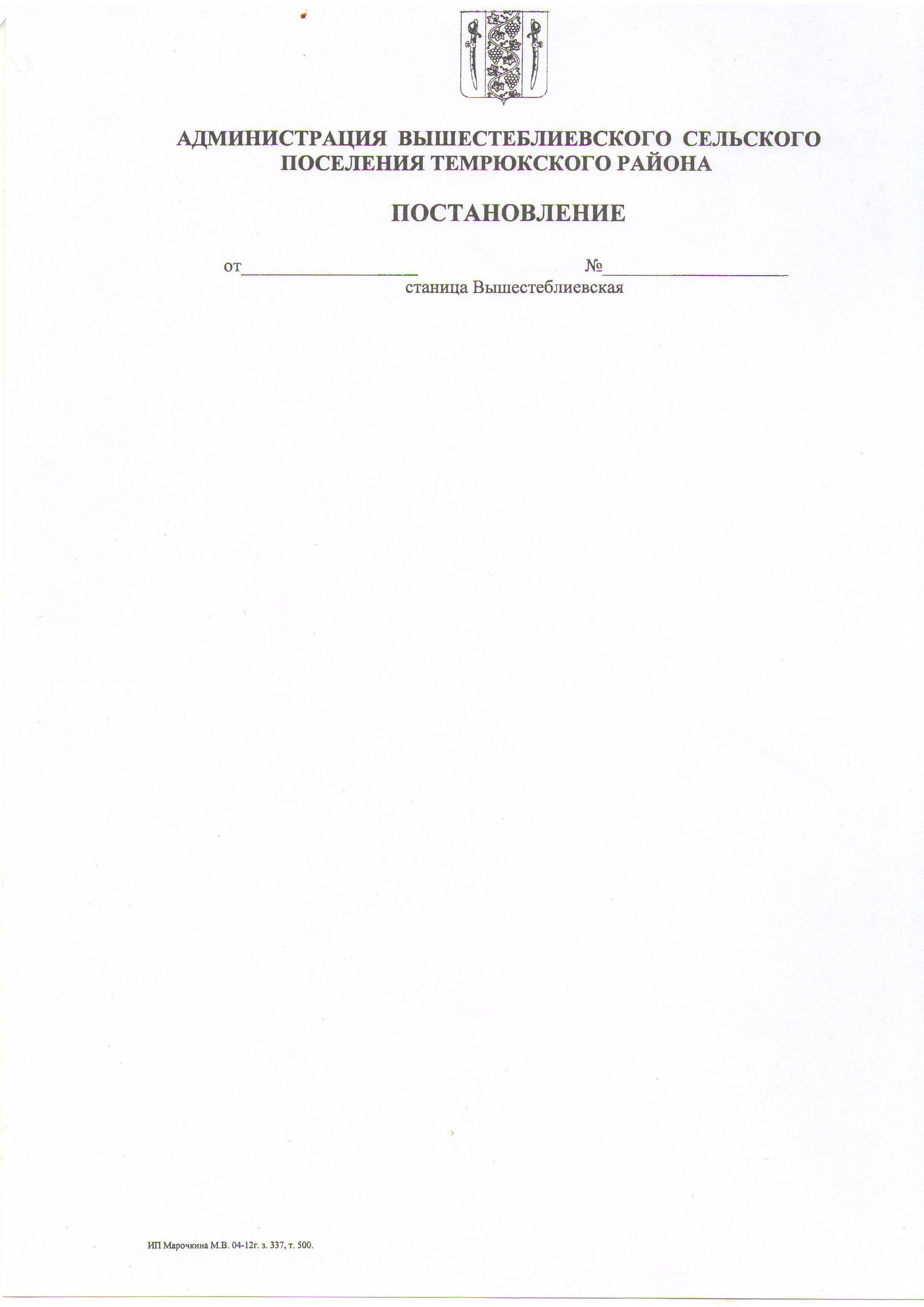 СОВЕТ ВЫШЕСТЕБЛИЕВСКОГО СЕЛЬСКОГО ПОСЕЛЕНИЯ ТЕМРЮКСКОГО РАЙОНАРЕШЕНИЕ № 296LXXVIII сессия								                    II созываот 16.12.2013          		                                       станица ВышестеблиевскаяОб утверждении Положения «О порядке регистрации уставов территориального общественного самоуправления в Вышестеблиевском сельском поселении Темрюкского района»В соответствии со статьей 27 Федерального закона от 6 октября 2003 года № 131-ФЗ «Об общих принципах организации местного самоуправления в Российской Федерации» и статьей 16 Устава Вышестеблиевского сельского поселения Темрюкского района Совет Вышестеблиевского  сельского поселения Темрюкского района   решил:1.Утвердить Положение «О порядке регистрации уставов территориального общественного самоуправления в Вышестеблиевском сельском поселении Темрюкского района» (приложение).2. Контроль  за выполнением  настоящего решения возложить на комиссию Совета Вышестеблиевского  сельского поселения Темрюкского района по вопросам обеспечения законности, правопорядка, охраны прав и свобод граждан, развитию местного самоуправления (В.А. Кулага) и заместителя главы Вышестеблиевского сельского поселения Темрюкского района Н.Д. Шевченко.3. Решение вступает в силу со дня его подписания.                                                                ПРИЛОЖЕНИЕ                                                                                                                                                    к решению LXXVIII сессии                                                                                             Совета Вышестеблиевского                                                                       сельского поселения                                                                       Темрюкского района                                                                            от  16.12.2013 г.  № 296ПОЛОЖЕНИЕ 
о  порядке регистрации уставовтерриториального общественного самоуправления  в Вышестеблиевском сельском поселении Темрюкского районаПоложение о порядке регистрации уставов территориального общественного управления (далее – Положение) регулирует отношения, возникающие в связи с регистрацией устава территориального общественного самоуправления и внесением в него изменений.1. Устав территориального общественного самоуправления является основным учредительным документом территориального общественного самоуправления и подлежит регистрации главой  Вышестеблиевского сельского поселения Темрюкского района.Для регистрации устава территориального общественного самоуправления в администрацию  Вышестеблиевского сельского поселения Темрюкского района  представляются:- заявление на имя главы Вышестеблиевского сельского поселения Темрюкского района  о регистрации устава территориального общественного самоуправления, подписанное лицом, ответственным за регистрацию устава территориального общественного самоуправления;- протокол собрания, конференции граждан (делегатов), на которых принято решение о принятии устава территориального общественного самоуправления;- пронумерованный и прошнурованный устав территориального общественного самоуправления.2. В месячный срок со дня поступления документов, указанных в пункте 1 настоящего Положения, администрация Вышестеблиевского сельского поселения Темрюкского района  проводит экспертизу устава территориального общественного самоуправления и представленных документов.О регистрации устава территориального общественного самоуправления издается распоряжение администрации Вышестеблиевского сельского поселения Темрюкского района. В случае принятия решения об отказе в регистрации устава территориального общественного самоуправления лицу, ответственному за регистрацию устава территориального общественного самоуправления, в течение пяти рабочих дней направляется соответствующее сообщение.Одновременно с принятием решения о регистрации устава территориального общественного самоуправления глава Вышестеблиевского сельского поселения Темрюкского района  принимает решение о внесении территориального общественного самоуправления в реестр территориального общественного самоуправления, который ведется администрацией Вышестеблиевского сельского поселения Темрюкского района, и направлении сведений о произведенной регистрации для опубликования (обнародования) в средствах массовой информации.3. В регистрации устава территориального общественного самоуправления должно быть отказано в случаях:- несоответствия устава территориального общественного самоуправления требованиям действующего законодательства Российской Федерации, Краснодарского края, Уставу Вышестеблиевского сельского поселения Темрюкского района, Положению «О территориальном общественном самоуправлении в Вышестеблиевском сельском поселении Темрюкского района», иным муниципальным правовым актам;- отсутствия в уставе территориального общественного самоуправления сведений, предусмотренных статьей 9 настоящего Положения «О территориальном общественном самоуправлении в Вышестеблиевском сельском поселении Темрюкского района»;- недостоверности сведений, содержащихся в документах, представленных в соответствии с пунктом 1 настоящего Положения;- нарушения порядка учреждения территориального общественного самоуправления, установленного законодательством Российской Федерации, законодательством Краснодарского края, Уставом Вышестеблиевского сельского поселения Темрюкского района, Положением «О территориальном общественном самоуправлении в Вышестеблиевском сельском поселении Темрюкского района».Отказ в регистрации должен быть мотивированным.4. Если для регистрации устава территориального общественного самоуправления не представлены документы, указанные в пункте 1 настоящего Положения, либо они представлены неполно, администрация Вышестеблиевского сельского поселения Темрюкского района  возвращает все представленные документы и предлагает лицу, ответственному за регистрацию устава территориального общественного самоуправления, устранить выявленные недостатки и вновь представить документы для регистрации.5. Территориальное общественное самоуправление считается учрежденным с момента регистрации устава территориального общественного самоуправления главой  Вышестеблиевского сельского поселения Темрюкского района.6. Регистрация изменений в устав территориального общественного самоуправления осуществляется в порядке, установленным настоящим Положение для регистрации устава территориального общественного самоуправления.7. Территориальное общественное самоуправление ликвидируется в порядке, предусмотренном законодательством Российской Федерации, законодательством Краснодарского края и уставом территориального общественного самоуправления.Начальник общего отдела                                                            Л.Н. БедаковаГлава Вышестеблиевского сельского поселенияТемрюкского района_______________П.К. Хаджиди«16» декабря 2013 года Председатель Совета Вышестеблиевского сельского поселенияТемрюкского района___________И.И. Пелипенко«16» декабря 2013 года